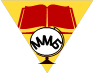 ПОЛОЖЕНИЕо проведении конкурсавыставки букетов, цветочных и овощных композиций «Цветочный вернисаж» в online-форматеОбщие положенияКонкурс – выставка букетов, цветочных и овощных композиций «Цветочный вернисаж»  (далее Конкурс-выставка) проводится в целях развития творческой инициативы жителей с. Шалинского, демонстрации достижений в сфере развития цветоводства, воспитания эстетических и нравственных качеств подрастающего поколения. Конкурс-выставка проводится ежегодно. Дата проведения Конкурса-выставки – 20 августа 2020 года. В связи с ограничительными мерами, принятыми по предупреждению распространения на территории Красноярского края коронавирусной инфекции, Конкурс проводится в online-формате.Организатором Конкурса-выставки является Муниципальное бюджетное учреждение культуры «Манская межпоселенческая библиотека».Информацию о Конкурсе-выставке можно получить:- на сайте Манской межпоселенческой библиотеке (bibl-man.bdu.su);- социальная сеть ВК Манская библиотека (vk.com/club173760066).2.Цели и задачи конкурса-выставки  - Основной целью Конкурса-выставки является выявление творческих способностей жителей села, вовлечение населения в общественную жизнь.   Задачи Конкурса-выставки:- выявление и поощрение талантливых людей, представивших лучшие работы; - расширение и укрепление контактов между цветоводами-любителями и профессионалами;- обмен опытом и творческими знаниями среди цветоводов; - формирование уважительного отношения к человеку труда.Порядок и условия проведения Конкурса-выставкиЗаявки и фотоработы принимаются на Конкурс-выставку в электронном виде, которые должны быть сохранены в формате JPEG по электронной почте:  biblioteka1917@mail.ru  с 05 августа по 17 августа 2020 года с 9-00 до 17-00 часов. К участию в Конкурсе-выставке приглашаются жители Шалинского сельского совета. Букеты и композиции оформляются в произвольной форме, в соответствии с фантазией авторов. Также могут быть представлены цветочные композиции, выращенные в клумбах, в вазах, горшках, ящиках или иных декоративных ёмкостях и содержать название, информацию об авторе (фамилия, имя, возраст, номинация). Информация о работе и авторе должна быть указана в заявке (Приложение №1). Участники Конкурса-выставки могут представить букет или композицию в любой из номинаций. Количество работ не более пяти. 4. Критерии оценки и требования к конкурсным работам
- оригинальность дизайна и названия букета, цветочной и овощной композиции;
- творческая индивидуальность;- художественное оформление букетов, цветочных и овощных композиций;- соответствие названия с номинациями;- уровень технической сложности, оригинальность оформления.
На Конкурс-выставку представляются индивидуальные работы.5. Номинации Конкурса-выставкиНоминации Конкурса-выставки  лета 2020 года три:Лучший букет;Лучшая цветочная композиция;Лучшая овощная композиция.6. Возрастные категорииОграничений по возрасту для участников Конкурса-выставки нет, но подведение итогов будет проведено по двум возрастным категориям:  - взрослая: от 18+;- детская: от 5 до 17 лет включительно.7. НаграждениеТворческие работы участников конкурса оценивает жюри. Среди участников будет выявлена лучшая работа в каждой из номинаций, учитывая возрастные категории: взрослая – 18+;  детская – от 5 до 17 лет. Победители Конкурса-выставки букетов, цветочных и овощных композиций «Цветочный вернисаж»  награждаются дипломами и памятными сувенирами. Участникам, не занявшим призовые места, вручаются дипломы за участие.Выдача наградных документов производится в электронном виде на Вашу электронную почту или почтовый адрес.8. Контактная информацияАдрес оргкомитета:663510, Красноярский край, Манский район, с. Шалинское, ул. Ленина, 31; E-mail:  biblioteka1917@mail.ru  
Телефон для справок: 8(39149) 21-5-19 и  21-7-75.Ответственная за Конкурс-выставку: заведующая отделом обслуживания Манской межпоселенческой библиотеки Мамадиева Нина Викторовна.ПРИЛОЖЕНИЕ №1 ЗАЯВКА на участие в конкурсе-выставке букетов,цветочных и овощных композиций «Цветочный вернисаж»1. Автор (ФИО):     _____________________________2. Возраст:       _________________________________3. Номинация:      _______________________________
4. Название работы:    ___________________________
5. Эл.почта:      _________________________________6.Почтовый адрес:     ____________________________7.Номер телефона:      ___________________________8. Дата:      _____________________________________
